CHRISTUS IN ONZE PLAATS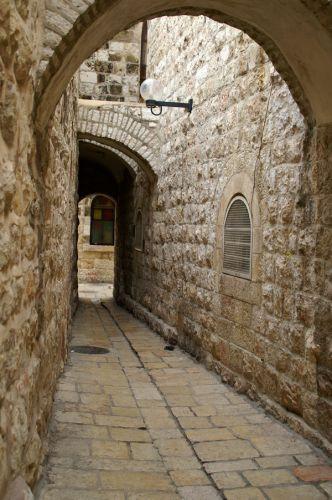 Eens was ik een vreemd’ling voor God en mijn hart.Ik kende geen schuld en ‘k gevoelde geen smart.Ik vroeg niet: “Mijn ziele, doorziet gij uw lot?Hoe zult gij rechtvaardig verschijnen voor God?”Al sprak daar een stem uit de heilige blaânvan ‘t Lam, met de zonden der wereld belaân,ik zocht bij de kruispaal geen veilige wijk,‘k stond blind en van verre, in mij zelven zo rijk.Ik deed als Jeruzalems dochters weleer,ik weend’ om de pijn van mijn lijdende Heer’,maar dacht er niet aan, dat ik zelf door mijn schuldZijn kroon had gevlochten, Zijn beker gevuld.Maar toen mij Gods Geest aan mijzelf had ontdekt,toen werd in mijn ziele de vreze gewekt.Toen voeld’ ik wat eisen Gods heiligheid deed.Daar werd al mijn deugd een wegwerpelijk kleed.Toen vlucht’ ik tot Jezus. Hij heeft mij gered!Hij heeft mij verlost van het vonnis der wet!Mijn heil en mijn vreugd’ en mijn leven werd Hij.Ik boog m’, en geloofd’, en mijn God sprak mij vrij!Nu ken ik die waarheid, zo diep als gewis,dat Christus alleen mijn gerechtigheid is.Nu tart ik de dood, nu verwin ik het graf.Nu neemt mij geen satan de zegekroon af.Nu reis ik getroost onder ‘t heiligend kruisnaar ‘t erfgoed hierboven, naar ‘t Vaderlijk huis.Mijn Jezus geleidt mij door d’ aardse woestijn.“Gestorven voor mij!” zal mijn zwanenzang zijn.						Robert Murray McCheyne (1813 – 1843)PAASDECLAMATORIUM 2022HERSTELD HERVORMDE VROUWENBONDCHRISTUS IN ONZE PLAATSZingen: Uit aller mond 150: 1 en 2Wie zijn het die daar komen in stralend wit gekleed?Hun rouw is weggenomen, de maaltijd is gereed.Zij komen, groot en klein, uit angst en uit verdrukkingen zingen in verrukking, voorbij is alle pijn!Zij hebben hun gewaden gewassen in het bloed:Het Lam heeft in genade voor hen de schuld geboet!Hun lied klinkt, hoog van toon, want dag en nacht vererenzij God, de Heer’ der heren, lofzingend voor de troon!Gedicht:God schiep de mens volmaakt en naar Zijn BeeldBekwaam om steeds Zijn Schepper eer te geven.’t Was licht in zijn verstand, in heel zijn leven,Hij was met schone gaven ruim bedeeld.Ja, Adam viel God af, en wij in hem…In zonden zijn w’ ontvangen en geboren.Aan onze kant is ’t reddeloos verloren.Wie wil er nu nog luisteren naar Gods stem?Daartoe gaf Hij Zijn eigen lieve Zoon,Die voor de Zijnen schuld en straf wou dragen.Zij worden, naar Gods eeuwig welbehagen,Als paarlen ingezet in Jezus’ kroon.Lezen: Heidelbergse Catechismus zondag 3 Antwoord 6: God heeft de mens goed en naar Zijn evenbeeld geschapen, dat is in ware gerechtigheid en heiligheid, opdat hij God Zijn Schepper recht kennen, Hem van harte liefhebben en met Hem in de eeuwige zaligheid leven zou, om Hem te loven en te prijzen. Vraag 7: Vanwaar komt dan zulke verdorven aard des mensen?Antwoord: Uit de val en de ongehoorzaamheid van onze eerste voorouders, Adam en Eva, in het paradijs, waar onze natuur alzo is verdorven geworden, dat wij allen in zonden ontvangen en geboren worden. Zingen: Uit aller mond 28: 3‘k Lag machteloos gebonden:Gij komt en maakt mij vrij!Ik was bevlekt met zonden:Gij komt en reinigt mij!Het leven was mij sterven,tot Gij mij op deed staan.Gij doet mij schatten erven,die nimmermeer vergaan.Gedicht: De Heere verlostDe Vader had Zijn Zoon bevel gegevenreeds in de stilte van de eeuwigheid,dat Hij Zijn volk, ten koste van Zijn leven,verlossen zou van ongerechtigheid.We horen reeds Jesaja ervan spreken,dat Sion wordt verlost door ’t Goddelijk recht.Nooit zal de Heere Zijn beloften breken:Hij schenkt en doet wat Hij heeft toegezegd.Lezen: Psalm 40: 7-9Gij hebt geen lust gehad aan slachtoffer en spijsoffer; Gij hebt mij de oren doorboord; brandoffer en zondoffer hebt Gij niet geëist. Toen zeide ik: Zie, ik kom; in de rol des Boeks is van mij geschreven.Ik heb lust, o mijn God! om Uw welbehagen te doen; en Uw wet is in het midden van mijn ingewand.Zingen: Psalm 40: 4Brandofferen, noch offer voor de schuld,Voldeden aan Uw eis, noch eer.Toen zeid' ik: "Zie, ik kom, o Heer';De rol des boeks is met Mijn Naam vervuld,Mijn ziel, U opgedragen,Wil U alleen behagen.Mijn liefd' en ijver brandt;Ik draag Uw heil’ge wet,Die Gij den sterv’ling zet,In 't binnenst' ingewand."Lezen: 2 Korinthe 5: 21Want Dien, Die geen zonde gekend heeft, heeft Hij zonde voor ons gemaakt, opdat wij zouden worden rechtvaardigheid Gods in Hem. Johannes 3: 16Want alzo lief heeft God de wereld gehad, dat Hij Zijn eniggeboren Zoon gegeven heeft, opdat een iegelijk die in Hem gelooft, niet verderve, maar het eeuwige leven hebbe. Gedicht: De pers alleen getredenDe Heiland heeft de pers alleen getreden.Zijn werk alleen brengt ons behoud’nis aan.Nee, niets van ons, geen tranen en gebeden,alleen de straf die Jezus heeft geleden,heeft onze zondeschuld bij God voldaan. De geselslagen die Zijn rug doorwondden,de doornenkroon waarmee Hij werd gekroond,de spijkers die Hem aan het vloekhout bonden,de helse smarten die Hem daar verslonden,de spot en smaad waarmee Hij werd gehoond,het was de straf die wij eens zullen dragen,wanneer ons hart om onze schuld niet beeft.Maar leren wij onszelf voor God mishagenen zien w’ op Christus, Die voor ons geslagenaan ’t kruis de pers alleen getreden heeft,dan zullen wij aan ’t eind van onze dagenbij Hem zijn, Die ons ’t eeuwige leven geeft.Lezen: Hebreeën 12: 2Ziende op de overste Leidsman en Voleinder des geloofs, Jezus, Dewelke, voor de vreugde, die Hem voorgesteld was, het kruis heeft verdragen, en schande veracht, en is gezeten aan de rechterhand van de troon van God.Zingen: Joh. de Heer 128: 1, 2 en 41. Gij, die treurt, kom met uw smart,Daar is plaats bij ’t kruis;Breng uw leed, stort uit uw hartaan den voet van ’t kruis;Klaag dáár, want uw Heiland hoort;Hoe ook ’t leed uw ziel doorboort,Jezus troost u door Zijn woord,Daar is plaats bij 't kruis.2. Kom tot Jezus om genâ,Daar is plaats bij ’t kruis;Vlied, o vlied tot Golgotha!Daar is plaats bij ’t kruis.Wordt uw ziel gekweld door smart,Is ’t, dat u de zonde tart;Jezus biedt u rust voor ’t hart,Daar is plaats bij ’t kruis4. Heerlijk nieuws voor iedereen;Daar is plaats bij ’t kruis.Daar is redding, dáár alleen,Daar is plaats bij ’t kruis.Stromen van genade en vreêVloeien uit Gods liefdezee.Zondaars, komt! brengt and’ren meê,Daar is plaats bij ’t kruis.Lezen: Avondmaalsformulier: Dat is: zo dikwijls als gij van dit brood eet, en van deze beker drinkt, zult gij daardoor als door een gewisse gedachtenis en pand, vermaand en verzekerd worden van deze Mijn hartelijke liefde en trouw jegens u, dat Ik voor u (daar gij anders de eeuwigen dood had moeten sterven), Mijn lichaam aan het hout des kruises in de dood geve, en Mijn bloed vergiete, en uw hongerige en dorstige zielen met dit Mijn gekruisigd lichaam en vergoten bloed tot het eeuwige leven spijze en lave, even zekerlijk, als een iegelijk dit brood voor zijn ogen gebroken, en deze beker hem gegeven wordt, en gij die tot Mijn gedachtenis met uw mond eet en drinkt.Gedicht: Mijn straf op HemMijn zonden Heer’, door U gehaat,Hoe hebben ze U gekrenkt.‘k Verdien Uw toorn, ‘k heb U versmaad,maar Christus’ kruis is mij ten baat.Uw gloed heeft Hem verzengd.U keerde U in afschuw af,o Vader, van Uw Zoon.Hij, Die voor mij Zijn leven gaf,doorworstelde Uw toorn en straf,ten prooi aan smaad en hoon.Uw straf, die mij de vrede bracht,daalde op Uw Kind terneer.Geef dat ik dit lijden recht betracht.Dit wonder, door U uitgedacht,Zal ik nooit begrijpen, Heer’!Zingen: Uit aller mond 77: 1 en 3  (Melodie: psalm 42)Diep, o God, in 't stof gebogen,schuldig voor Uw hoog gericht,zondig in Uw heil’ge ogen,dekt de schaamt' ons aangezicht.Maar, geloofd zij Uw gena:Jezus stierf op Golgotha;voor een wereld, diep verloren,gaf Gij Uwe Eengeboren'. Jezus, Uw verzoenend stervenblijft het rustpunt van ons hart.Als wij alles, alles derven,blijft Uw liefd' ons bij in smart.Och, wanneer mijn oog eens breekt,'t angstig doodszweet van mij leekt,dat Uw bloed mijn hoop dan wekkeen mijn schuld voor God bedekke!Lezen: Johannes 19: 28-30Hierna Jezus, wetende, dat nu alles volbracht was, opdat de Schrift zou vervuld worden, zeide: Mij dorst. Daar stond dan een vat vol edik, en zij vulden een spons met edik, en omlegden ze met hysop, en brachten ze aan Zijn mond. Toen Jezus dan de edik genomen had, zeide Hij: Het is volbracht! En het hoofd buigende, gaf de geest.Gedicht: Volbracht!‘Het is volbracht’, riep Jezus aan het kruis. En zie, een moordenaar kwam eeuwig thuis.‘Het is volbracht’. Nooit was zo’n heerlijk woord voor een verloren zondaar nog gehoord.O, welk een schat ligt in het woord ‘Volbracht’. Het klonk aan ’t eind van Jezus’ lijdensnacht.Hij had de wet van God volmaakt vervuld in grote liefde en eindeloos geduld.‘Het is volbracht’, klonk daar op Golgotha. Nu is er voor een zondaar nog genâ. Voor wie gelooft in Zijn gerechtigheid, is straks een plaats bij Hem in heerlijkheid.En nimmer kan en mag hier nog iets bij. ‘Het is volbracht’! O wonder, ook voor mij!Lezen: Markus 16: 9-11 En als Jezus opgestaan was, des morgens vroeg, op den eersten dag der week, verscheen Hij eerst aan Maria Magdalena, uit welke Hij zeven duivelen uitgeworpen had. Deze, heengaande, boodschapte het degenen, die met Hem geweest waren, welke treurden en weenden. En als deze hoorden, dat Hij leefde, en van haar gezien was, geloofden zij het niet.Zingen: Uit aller mond 82: 1 Wees gegroet, Gij eersteling der dagen,morgen der verrijzenis!Bij wiens Licht de macht der hel verslagenen de dood vernietigd is!Heere Jezus, Trooster aller smarten!Zon der wereld, schijn in onze harten,deel ons zelf de voorsmaak meevan der zaal’gen sabbats-vreê.Lezen: Markus 16: 12
En na deze is Hij geopenbaard in een andere gedaante, aan twee van hen, daar zij wandelden, en in het veld gingen. Gedicht: De Emmaüsgangers Hoe droevig was hun hart gesteld! De bloedstad hadden zij verlaten.Hun meester stierf door woest geweld, Hij was gekruisigd door soldaten.Nu was ’t gedaan, niets kon meer baten. Het wrede vonnis was geveld.Zij gaan nu moedeloos hun pad en spreken over wat zij zagen.Hun hoop verging in Davids stad, hun hart is vol van bange vragen:Hoe konden priesters dit verdragen: Hij dood, Die niets misdreven had!Zij hoopten dat Hij redding bracht, aan Israël in grote noden;Verlossing na een lange nacht, als Koning van het volk der Joden.Maar deze hoop was weg gevloden, zij hadden tevergeefs gewacht.Een vreemdeling komt bij hen gaan, Hij zal de mannen ondervragen,Waarom hun ogen droevig staan en waarom zijn ze zo verslagen?Zij spreken van de laatste dagen en zien de vreemde vragend aan.Dan spreekt de vreemdeling met klem wat van de Christus was beschreven.De schriften wezen al op Hem, Profeten door de Geest gedreven.Getuigden, dat Hij Zich zou geven als losprijs voor Jeruzalem.Zijn woorden schijnen als een licht, hun koude harte gloeiend branden.De tafel wordt hen toegericht, Hij breekt het brood nu met Zijn handen.Toen braken plotseling hun banden: Ze zagen klaar Zijn aangezicht.Toen wisten zij: Die dood was leeft! Gods werken zullen nimmer falen.Hij is ’t Die overwonnen heeft. Zij zien op Hem, hun ogen stralen.Dat wonder moeten zij verhalen: Hun dode Meester, hoor Hij leeft!Zingen: Psalm 118: 13Gezegend zij de grote Koning,Die tot ons komt in 's Heeren Naam;Wij zeeg’nen U uit 's Heeren woning;Wij zegenen U al te zaam.De Heer' is God, door Wien w' aanschouwenHet vrolijk licht, na bang gevaar.Bindt d' offerdieren dan met touwenTot aan de hoornen van 't altaar.Lezen: Heidelbergse Catechismus zondag 17Vraag 45: Wat nut ons de opstanding van Christus?Antwoord: Ten eerste heeft Hij door Zijn opstanding de dood overwonnen, opdat Hij ons de gerechtigheid, die Hij door Zijn dood ons verworven had, kon deelachtig maken.Ten andere worden ook wij door Zijn kracht opgewekt tot een nieuw leven. Ten derde is ons de opstanding van Christus een zeker pand onzer zalige opstanding. Zingen: Uit aller mond 85: 1 en 21. Er juicht een toon, er klinkt een stem,die jubelt door Jeruzalem.Een heerlijk morgenlicht breekt aan:De Zoon van God is opgestaan!2. Geen graf hield Davids Zoon omkneld,Hij overwon, die sterke Held!Hij rees uit 't graf door eigen kracht,want Hij is God, bekleed met macht! Lezen: 1 Korinthe 15: 1-4 Voorts, broeders, ik maak u bekend het Evangelie, dat ik u verkondigd heb, hetwelk gij ook aangenomen hebt, in hetwelk gij ook staat;Door hetwelk gij ook zalig wordt, indien gij het behoudt op zodanige wijze, als ik het u verkondigd heb; tenzij dan dat gij tevergeefs geloofd hebt. Want ik heb ulieden ten eerste overgegeven, hetgeen ik ook ontvangen heb, dat Christus gestorven is voor onze zonden, naar de Schriften;En dat Hij is begraven, en dat Hij is opgewekt ten derden dage, naar de Schriften.Gedicht: Wie is toch Deze?’t Is Deze Jezus, Die aan het eind der dagen met groot bazuingeschal,komt op de wolken als een zegewagen, als Rechter van ’t heelal.’t Is Deze, Die de kerk met groot verlangen reeds hier ziet tegemoet,om straks volmaakt het loflied aan te vangen: ‘Hij kocht ons met Zijn bloed’.‘Ja, Deze heeft voor ons zijn bloed doen vloeien’,zo klinkt het voor de troon.‘Zijn gloriekroon zal nu voor eeuwig bloeien,want Deze is Gods Zoon’!Lezen: Openbaring 7: 9 en 10Na dezen zag ik, en ziet, een grote schare, die niemand tellen kon, uit alle natie, en geslachten, en volken, en talen, staande voor den troon, en voor het Lam, bekleed zijnde met lange witte klederen, en palm takken waren in hun handen.En zij riepen met grote stem, zeggende: De zaligheid zij onzen God, Die op den troon zit, en het Lam. En al de engelen stonden rondom den troon, en rondom de ouderlingen en de vier dieren; en vielen voor den troon neder op hun aangezicht, en aanbaden God. Zeggende: Amen. De lof, en de heerlijkheid, en de wijsheid, en de dankzegging, en de eer, en de kracht, en de sterkte zij onzen God in alle eeuwigheid. Amen.Zingen: Psalm 98: 3 en 4 Doet bij uw harp de psalmen horen;Uw juichstem geev' den Heere dank;Laat klinken, door uw tempelkoren,Trompetten en bazuingeklank.Dat 's Heeren huis van vreugde druise,Voor Isrels grote Opperheer;De zee met hare volheid bruise,De ganse wereld geev' Hem eer.Laat al de stromen vrolijk zingen,De handen klappen naar omhoog;'t Gebergte vol van vreugde springenEn hupp’len voor des Heeren oog.Hij komt, Hij komt, om d' aard' te richten,De wereld in gerechtigheid;Al 't volk, daar 't wreed geweld moet zwichtenWordt in rechtmatigheid geleid.Paasdeclamatorium 2022Liederen:Uit aller mondZangbundel Joh. de HeerGedichten:M. NijsseM.A. Groeneweg-de ReuverCh. de Priester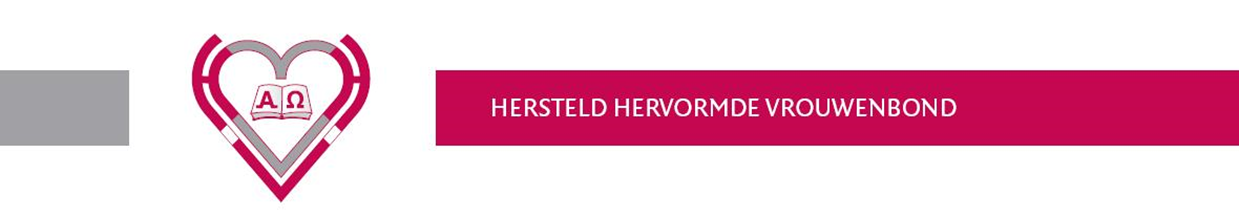 